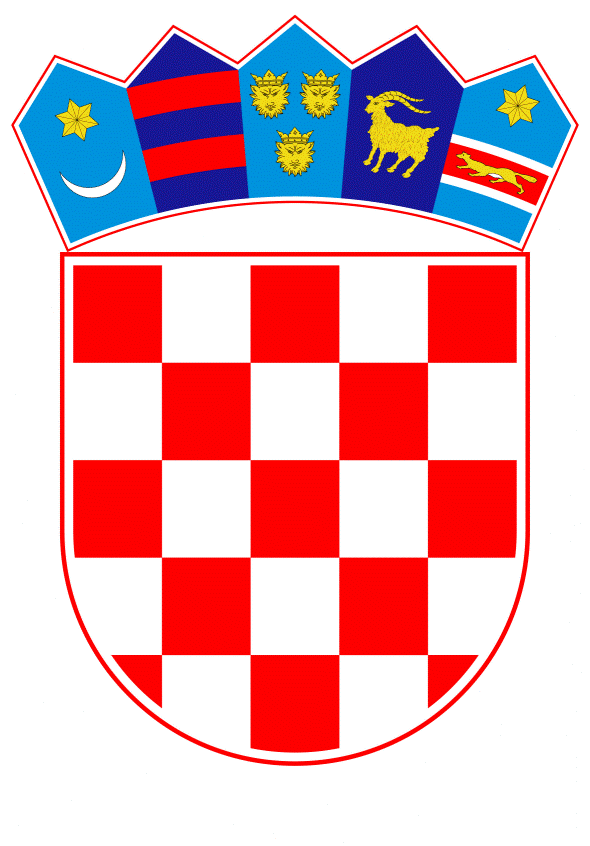 VLADA REPUBLIKE HRVATSKEZagreb, 14. rujna 2022.____________________________________________________________________________________________________________________________________________________PrijedlogNa temelju članka 30. stavka 3. i članka 33. stavka 4. Zakona o zaštiti zraka (»Narodne novine«, br. 127/19 i 57/22), Vlada Republike Hrvatske je na sjednici održanoj _________ 2022. donijelaUREDBUO UTVRĐIVANJU POPISA MJERNIH MJESTA ZA PRAĆENJE KONCENTRACIJA POJEDINIH ONEČIŠĆUJUĆIH TVARI U ZRAKU I LOKACIJA MJERNIH POSTAJA U DRŽAVNOJ MREŽI ZA TRAJNO PRAĆENJE KVALITETE ZRAKAČlanak 1.(1) Ovom se Uredbom utvrđuju popis i lokacije mjernih postaja u državnoj mreži za trajno praćenje kvalitete zraka u zonama i aglomeracijama na teritoriju Republike Hrvatske.(2) Ovom se Uredbom utvrđuje popis i lokacije mjernih mjesta za praćenje koncentracija onečišćujućih tvari u zraku: sumporovog dioksida, dušikovog dioksida i dušikovih oksida, lebdećih čestica (PM10 i PM2,5), olova, benzena, ugljikovog monoksida, prizemnog ozona i prekursora prizemnog ozona, arsena, kadmija, žive, nikla, benzo(a)pirena i drugih policikličkih aromatskih ugljikovodika u zraku te mjernih mjesta za praćenje kvalitete zraka koja se koriste za uzajamnu razmjenu informacija i izvješćivanja o kvaliteti zraka između Ministarstva gospodarstva i održivog razvoja (u daljnjem tekstu: Ministarstvo) i Europske komisije te izvješćivanje sukladno međunarodnim ugovorima iz područja onečišćenja zraka.Članak 2.Ovom se Uredbom u hrvatsko zakonodavstvo preuzimaju sljedeći akti Europske unije:– Direktiva 2008/50/EZ Europskog parlamenta i Vijeća od 21. svibnja 2008. o kvaliteti zraka i čišćem zraku za Europu (SL L 152, 11. 6. 2008.)– Direktiva 2004/107/EZ Europskog parlamenta i Vijeća od 15. prosinca 2004. o arsenu, kadmiju, živi, niklu i policikličkim aromatskim ugljikovodicima u zraku (SL L 23, 26. 1. 2005.)- Direktiva Komisije (EU) 2015/1480 od 28. kolovoza 2015. o izmjeni određenih priloga direktivama 2004/107/EZ i 2008/50/EZ Europskog parlamenta i Vijeća o utvrđivanju pravila za referentne metode, validaciju podataka i lokaciju točaka uzorkovanja za ocjenjivanje kvalitete zraka (SL L 226, 29.8.2015.).Članak 3.Pojmovi koji se koriste u ovoj Uredbi sukladni su pojmovima utvrđenim u Zakonu o zaštiti zraka (»Narodne novine«, br. 127/19 i 57/22).Članak 4.(1) Lokacije postojećih mjernih postaja u državnoj mreži za trajno praćenje kvalitete zraka, koje su u funkciji danom stupanja na snagu ove Uredbe su:– Zona HR 01: lokacije Kopački rit, Desinić, Varaždin-1, Koprivnica-1 i Koprivnica-2– Zona HR 02: lokacije Slavonski Brod-1, Slavonski Brod-2, Sisak-1, Kutina-1 i Kutina-2– Zona HR 03: lokacije Plitvička jezera, Parg, Karlovac-1– Zona HR 04: lokacije Višnjan, Pula Fižela– Zona HR 05: lokacije Polača (Ravni kotari), Vela straža (Dugi otok), Hum (otok Vis), Opuzen (delta Neretve), Žarkovica (Dubrovnik)– Aglomeracija HR ZG: lokacije Zagreb-1, Zagreb-2, Zagreb-3, Velika Gorica i Zagreb Ksaverska cesta PPI za PM2,5– Aglomeracija HR OS: lokacija Osijek-1– Aglomeracija HR RI: lokacija Rijeka-2 i Rijeka-2 PPI za PM2,5.(2) Lokacije novih mjernih postaja u državnoj mreži za trajno praćenje kvalitete zraka su:– Aglomeracija HR ZG: lokacija Zagreb-4– Aglomeracija HR OS: lokacija Osijek-2 i Osijek-2 PPI za PM2,5.– Aglomeracija HR RI: lokacija Omišalj (otok Krk)– Aglomeracija HR ST: lokacije Split-2, Split-3 i Split-3 PPI za PM2,5(3) Lokacije novih mjernih postaja u državnoj mreži za trajno praćenje kvalitete zraka prema Programu suradnje za praćenje i procjenu prekograničnog prijenosa onečišćujućih tvari u zraku na velike udaljenosti u Europi uz Konvenciju o prekograničnom onečišćenju zraka na velikim udaljenostima iz 1979. (»Narodne novine – Međunarodni ugovori«, broj 12/93) su:– Aglomeracija HR ZG: lokacija Puntijarka za program EMEP – Razina 1– Zona HR 03: lokacija Zavižan za program EMEP – Razina 1– Zona HR 05: lokacija Polača (Ravni kotari) za program EMEP – Razina 2Članak 5.(1) Popis mjernih mjesta za praćenje koncentracija sumporovog dioksida (SO2), dušikovog dioksida i dušikovih oksida (NO2 i NOx), lebdećih čestica (PM10 i PM2,5), olova (Pb), benzena (C6H6), ugljikovog monoksida (CO), prizemnog ozona (O3) i prekursora prizemnog ozona (hlapivi organski spojevi – HOS-evi), arsena (As), kadmija (Cd), žive (Hg), nikla (Ni), benzo(a)pirena (B(a)P) i drugih policikličkih aromatskih ugljikovodika (PAU), pokazatelja prosječne izloženosti za PM2,5 (PPI) te kemijskog sastava PM2,5 te podaci o koncentracijama onečišćujućih tvari u zraku koji se koriste za uzajamnu razmjenu informacija i izvješćivanja o kvaliteti zraka između Ministarstva i Europske komisije su sljedeći:(2) Klasifikacija područja i klasifikacija mjesta u tablici iz stavka 1. ovoga članka su definirane u skladu sa rječnikom podataka objavljenim na Europskoj informacijskoj i promatračkoj mreži za okoliš (EIONET Data Dictionary) pri Europskoj agenciji za okoliš.(3) Osim podataka iz stavka 1. ovoga članka, podaci o koncentracijama onečišćujućih tvari u zraku s mjernih postaja državne mreže za trajno praćenje kvalitete zraka iz članka 4. stavaka 1. i 2. ove Uredbe koji se mogu koristiti za uzajamnu razmjenu informacija i izvješćivanja o kvaliteti zraka između Ministarstva i Europske komisije su:- Zona HR ZG, Zagreb-1: onečišćujuće tvari SO2 i CO- Zona HR OS, Osijek-2: onečišćujuće tvari SO2 i CO - Zona HR RI, Rijeka-2: onečišćujuća tvar CO- Zona HR 01, Desinić: onečišćujuće tvari SO2 i PM2,5- Zona HR 02, Slavonski Brod-2: onečišćujuća tvar CO- Zona HR 03, Plitvička jezera: onečišćujuće tvari NO2, SO2 i O3- Zona HR 04, Višnjan: onečišćujuća tvar PM2,5- Zona HR 05, Polača (Ravni kotari): onečišćujuće tvari PM10 i PM2,5.(4) Za uzajamnu razmjenu informacija i izvješćivanja o kvaliteti zraka između Ministarstva i Europske komisije mogu se koristiti i podaci dobiveni na osnovi rezultata indikativnih mjerenja, te drugi podaci kvalitete zraka dobiveni primjenom standardiziranih matematičkih modela i drugih metoda procjene koje se primjenjuju na području Europske unije.Članak 6.Podaci iz članka 4. stavaka 1., 2. i 3. i članka 5. stavaka 1. i 2. ove Uredbe sastavni su dio informacijskog sustava zaštite zraka i koriste se za potrebe godišnjeg izvješća o kvaliteti zraka i/ili za uzajamnu razmjenu informacija i izvješćivanja o kvaliteti zraka između Ministarstva i Europske komisije te izvješćivanje sukladno međunarodnim ugovorima iz područja onečišćenja zraka.Članak 7.Mjernim mjestima u smislu članaka 4. i 5. ove Uredbe podrazumijevaju se i mjerne postaje jedinica lokalne samouprave Split-1 (Grad Split) i Kaštel Sućurac (Grad Kaštela), koje nisu sastavni dio državne mreže za trajno praćenje kvalitete zraka, ali se koriste za potrebe iste do uspostave novih postaja Split-2, Split-3 i Split-3 PPI za PM2,5, iz članka 4. stavka 2. ove Uredbe. Članak 8.Nove mjerne postaje iz članka 4. stavaka 2. i 3. ove Uredbe uspostavit će se do 31. prosinca 2022.Članak 9.Stupanjem na snagu ove Uredbe prestaje važiti Uredba o utvrđivanju Popisa mjernih mjesta za praćenje koncentracija pojedinih onečišćujućih tvari u zraku i lokacija mjernih postaja u državnoj mreži za trajno praćenje kvalitete zraka (»Narodne novine«, broj 65/2016).Članak 10.Ova Uredba stupa na snagu osmoga dana od dana objave u »Narodnim novinama«.KLASA: URBROJ: Zagreb, Predsjednik
Andrej Plenković, v. r.OBRAZLOŽENJESukladno članku 30. stavku 3. i članku 33. stavku 4. Zakona o zaštiti zraka („Narodne novine“, br. 127/2019 i 57/22) dana je ovlast Vladi Republike Hrvatske da donese Uredbu kojom će se utvrditi lokacije mjernih postaja u državnoj mreži za praćenje kvalitete zraka i definirati popis mjernih mjesta u mreži za uzajamnu razmjenu informacija i izvješćivanje o kvaliteti zraka s Europskom komisijom. Ovom se Uredbom utvrđuju lokacije mjernih postaja u državnoj mreži za trajno praćenje kvalitete zraka u zonama i aglomeracijama na teritoriju Republike Hrvatske. Uredbom se također utvrđuje popis mjernih mjesta za praćenje koncentracija onečišćujućih tvari u zraku sumporovog dioksida, dušikovog dioksida i dušikovih oksida, lebdećih čestica (PM10 i PM2,5), olova, benzena, ugljikovog monoksida, prizemnog ozona i prekursora prizemnog ozona, arsena, kadmija, žive, nikla, benzo(a)pirena i drugih policikličkih aromatskih ugljikovodika u zraku kao i podaci o koncentracijama onečišćujućih tvari u zraku koji se koriste za uzajamnu razmjenu informacija i izvješćivanja o kvaliteti zraka između Ministarstva i Europske komisije. Kao stručna podloga za pripremu prijedloga popisa lokacija mjernih postaja u državnoj mreži za trajno praćenje kvalitete zraka korišten je dokument koji je Državni hidrometeorološki zavod izradio u skladu s odredbama Direktive 2008/50/EZ: „Ocjena kvalitete zraka na području Hrvatske 2011.-2015. koja sadrži analizu i ocjenu kvalitete zraka na području Republike Hrvatske u razdoblju od  2011. – 2015. godine“ iz studenoga 2017. godine,Ocjena je izrađena na osnovi raspoloživih podataka mjerenja sa mjernih postaja Državne mreže za praćenje kvalitete zraka, podataka mjerenja sa automatskih mjernih postaja mreža za praćenje kvalitete zraka lokalne i područne (regionalne) samouprave, podataka mjerenja kemijskog sastava oborine na postajama mjerne mreže Državnog hidrometeorološkog zavoda te podataka proračuna koncentracija onečišćujućih tvari i njihovog taloženja za područje  Republike Hrvatske, dobiveni primjenom regionalnih i lokalnih modela za proračun prijenosa i taloženja onečišćujućih tvari na području Europe (EMEP program LRTAP konvencije). Dodatne analize, kao i analize rezultata modeliranja rasprostiranja i taloženja onečišćujućih tvari sukladno zahtjevima Direktive 2008/50/EZ provedene su s ciljem stjecanja što potpunije slike o stanju kvalitete zraka i na područjima gdje se mjerenja ne provode. Jedan od zadataka ocjene kvalitete zraka kroz dulje razdoblje (2011.-2015.) je analiza mjerne mreže kao i potreba za uvođenjem dodatnih mjerenja (lokacija i parametara) u narednom razdoblju, odnosno, za ukidanjem mjerenja određenih parametara koji zadovoljavaju propisane kriterije kvalitete zraka.Dodatni kriterij za donošenje odluke o potrebi proširenja mjerne mreže je i analiza prekoračenja graničnih vrijednosti koncentracija onečišćujućih tvari te granica procjenjivanja s obzirom na zadane kriterije.Prijedlogom nove Uredbe, državna mreža za trajno praćenje kvalitete zraka u Republici Hrvatskoj sastoji se od mjernih postaja ili mjernih mjesta u 5 zona i 4 aglomeracije i to kako slijedi:28 uspostavljenih mjernih postaja za trajno praćenje kvalitete zraka – Kopački Rit, Desinić, Slavonski Brod-1, Slavonski Brod-2, Sisak-1, Kutina-1, Kutina-2, Koprivnica-1, Koprivnica-2, Plitvička Jezera, Parg, Višnjan, Pula-Fižela, Polača-Ravni Kotari, Vela straža-Dugi Otok, Hum-otok Vis, Opuzen-Delta Neretve, Žarkovica-Dubrovnik, Zagreb-1, Zagreb-2, Zagreb-3, Velika Gorica, Varaždin-1, Karlovac-1, Osijek-1 i Rijeka-2 te Zagreb-Ksaverska i Rijeka-2 za određivanje PPI PM2,5, 7 novih mjernih postaja koje se planiraju uspostaviti za trajno praćenje kvalitete zraka – Zagreb-4, Osijek-2, Omišalj-otok Krk, Split-2, Split-3 te dodatno Split i Osijek za određivanje PPI PM2,5. Postojeće mjerne postaje državne mreže za trajno praćenje kvalitete zraka Rijeka-1 i Zavižan prestaju s radom.Nadalje, Uredbom se određuju lokacije mjernih postaja za potrebe programa EMEP i to Puntijarka, Zavižan i Polača.Uredbom se određuje rok izgradnje novih mjernih postaja do 31. prosinca 2022. godine. Izgradnja novih postaja, kao i modernizacija postojećih planira se realizirati sredstvima iz strukturnih fondova EU putem projekta „Modernizacija i nadogradnja državne mreže za trajno praćenje kvalitete zraka u Republici Hrvatskoj“. Uredbom se ujedno određuju i mjerna mjesta jedinica lokalne samouprave sa onečišćujućim tvarima u zonama i aglomeracijama koja će se koristiti kao sastavni dio državne mreže za praćenje kvalitete zraka te za uzajamnu razmjenu informacija i izvješćivanja o kvaliteti zraka s Europskom komisijom, sa rokovima njihove primjene i to na lokacijama Split, Kaštel Sućurac i Ksaverska cesta u Zagrebu. Stupanjem na snagu ove Uredbe prestaje važiti Uredba o utvrđivanju Popisa mjernih mjesta za praćenje koncentracija pojedinih onečišćujućih tvari u zraku i lokacija mjernih postaja u državnoj mreži za trajno praćenje kvalitete zraka (»Narodne novine«, broj 65/2016). Odredbe prijedloga ove Uredbe u skladu su s odredbama sljedećih direktiva Europske unije:Direktiva 2008/50/EZ Europskog parlamenta i Vijeća od 21. svibnja 2008. o kvaliteti zraka i čišćem zraku za Europu (SL L 152, 11.6.2008.),Direktiva 2004/107/EZ Europskog parlamenta i Vijeća od 15. prosinca 2004. koja se odnosi na arsen, kadmij, živu, nikal i policikličke aromatske ugljikovodike u vanjskome zraku (SL L 23, 26.1.2005.).Direktiva Komisije (EU) 2015/1480 od 28. kolovoza 2015. o izmjeni određenih priloga direktivama 2004/107/EZ i 2008/50/EZ Europskog parlamenta i Vijeća o utvrđivanju pravila za referentne metode, validaciju podataka i lokaciju točaka uzorkovanja za ocjenjivanje kvalitete zraka (SL L 226, 29.8.2015.)Predlagatelj:Ministarstvo gospodarstva i održivog razvojaPredmet:Prijedlog uredbe o utvrđivanju popisa mjernih mjesta za praćenje koncentracija pojedinih onečišćujućih tvari u zraku i lokacija mjernih postaja u državnoj mreži za trajno praćenje kvalitete zraka (EU)ZONA/
AGLOMERACIJAMJERNO MJESTOONEČIŠĆUJUĆA TVARKLASIFIKACIJA PODRUČJA MJERNOG MJESTAKLASIFIKACIJA MJERNOG MJESTAHR 01Kopački ritO3ruralna regionalnapozadinskaHR 01Kopački ritPM10ruralna regionalnaPozadinskaHR 01Kopački ritPM2,5ruralna regionalnapozadinskaHR 01DesinićO3ruralna regionalnapozadinskaHR 01DesinićNO2ruralna regionalnapozadinskaHR 01DesinićPM10ruralna regionalnapozadinskaHR 01Varaždin-1O3prigradskapozadinskaHR 01Varaždin-1NO2prigradskapozadinskaHR 01Koprivnica-1PM10gradskaprometnaHR 01Koprivnica-2PM2,5prigradskapozadinskaHR 02Slavonski Brod-1O3prigradskapozadinskaHR 02Slavonski Brod-1NO2prigradskapozadinskaHR 02Slavonski Brod-1SO2prigradskapozadinskaHR 02Slavonski Brod-1PM2,5prigradskapozadinskaHR 02Sisak-1benzenprigradskaindustrijskaHR 02Sisak-1PM10prigradskaindustrijskaHR 02Sisak-1B(a)P i ostali PAUprigradskaindustrijskaHR 02Sisak-1teški metaliprigradskaindustrijskaHR 02Kutina-1O3gradskaprometnaHR 02Kutina-1NO2gradskaprometnaHR 02Kutina-1PM10gradskaprometnaHR 02Kutina-2PM2,5gradskapozadinskaHR 03Plitvička jezeraPM10ruralna regionalnapozadinskaHR 03Plitvička jezeraB(a)Pruralna regionalnapozadinskaHR 03Plitvička jezeraPM2,5ruralna regionalnapozadinskaHR 03Plitvička jezerakemijski sastav PM2,5ruralna regionalnapozadinskaHR 03PargO3ruralna regionalnapozadinskaHR 03Karlovac-1O3prigradskapozadinskaHR 03Karlovac-1NO2prigradskapozadinskaHR 04VišnjanPM10ruralnapozadinskaHR 04Pula FiželaO3prigradskapozadinskaHR 04Pula FiželaNO2prigradskapozadinskaHR 05Hum (otok Vis)O3ruralna regionalnapozadinskaHR 05Žarkovica (Dubrovnik)O3ruralna, u blizini gradapozadinskaHR 05Žarkovica (Dubrovnik)NO2ruralna, u blizini gradapozadinskaHR 05Žarkovica (Dubrovnik)PM10ruralna, u blizini gradapozadinskaHR 05Žarkovica (Dubrovnik)PM2,5ruralna, u blizini gradapozadinskaHR ZGZagreb-1NO2gradskaprometnaHR ZGZagreb-1PM10gradskaprometnaHR ZGZagreb-1benzengradskaprometnaHR ZGZagreb-1B(a)P i ostali PAUgradskaprometnaHR ZGZagreb-1teški metaligradskaprometnaHR ZGZagreb-3O3prigradskapozadinskaHR ZGZagreb-3NO2prigradskapozadinskaHR ZGZagreb-3PM10prigradskapozadinskaHR ZGZagreb-3B(a)P i ostali PAUprigradskapozadinskaHR ZGZagreb-4HgprigradskapozadinskaHR ZGVelika GoricaO3prigradskapozadinskaHR ZGVelika GoricaNO2prigradskapozadinskaHR ZGVelika GoricaPM2,5prigradskapozadinskaHR ZGZagreb Ksaverska cesta PPI za PM2,5 PM2,5prigradskapozadinskaHR ZGZagreb Ksaverska cesta PPI za PM2,5kemijski sastav PM2,5 prigradskapozadinskaHR OSOsijek-1O3prigradskaprometnaHR OSOsijek-1NO2prigradskaprometnaHR OSOsijek-1PM10prigradskaprometnaHR OSOsijek-2benzenprigradskapozadinskaHR OSOsijek-2B(a)PprigradskapozadinskaHR OSOsijek-2 PPI za PM2,5.PM2,5 prigradskapozadinskaHR RIRijeka-2O3prigradskapozadinskaHR RIRijeka-2NO2prigradskapozadinskaHR RIRijeka-2SO2prigradskapozadinskaHR RIRijeka-2PM10prigradskapozadinskaHR RIRijeka-2 B(a)PprigradskapozadinskaHR RIRijeka-2PM2,5prigradskapozadinskaHR RIRijeka-2 PPI za PM2,5.PM2,5 prigradskapozadinskaHR STSplit-1O3gradskaprometnaHR STSplit-1NO2gradskaprometnaHR STSplit-1SO2gradskaprometnaHR STSplit-1PM10gradskaprometnaHR STSplit-1PM2,5gradskaprometnaHR STKaštel SućuracSO2prigradskaprometnaHR STKaštel SućuracNO2prigradskaprometnaSplit-2PM10prigradskaprometnaSplit-3O3prigradskapozadinskaSplit-3NO2prigradskapozadinskaSplit-3SO2prigradskapozadinskaSplit-3PM10prigradskapozadinskaSplit-3PM2,5prigradskapozadinskaSplit-3B(a)PprigradskapozadinskaSplit-3 PPI za PM2,5PM2,5 prigradskapozadinska